Звітпро роботу комунального підприємства «БЛАГОУСТРІЙ» Івано-Франківської міської ради за 2022 рік                                                           м. Івано-Франківськ2023 р.       Забезпечення належного рівня прибирання та якості робіт з утримання та обслуговування об’єктів та елементів благоустрою міста, своєчасне прибирання та утримання об’єктів благоустрою міста в належному санітарному стані – ось основні завдання КП «БЛАГОУСТРІЙ». Тому з метою забезпечення благоустрою, сприяння належного утримання територій, дотримання чистоти та порядку в місті Івано-Франківську рішенням міської ради від 14 грудня 2018 року, №344-22 було створене комунальне підприємство «БЛАГОУСТРІЙ» Івано-Франківської міської ради, основною метою якого є  забезпечення чистоти, порядку, утримання і прибирання територій, парків, скверів, дитячих та спортивних майданчиків міста, зупинок громадського транспорту та утримання зелених насаджень.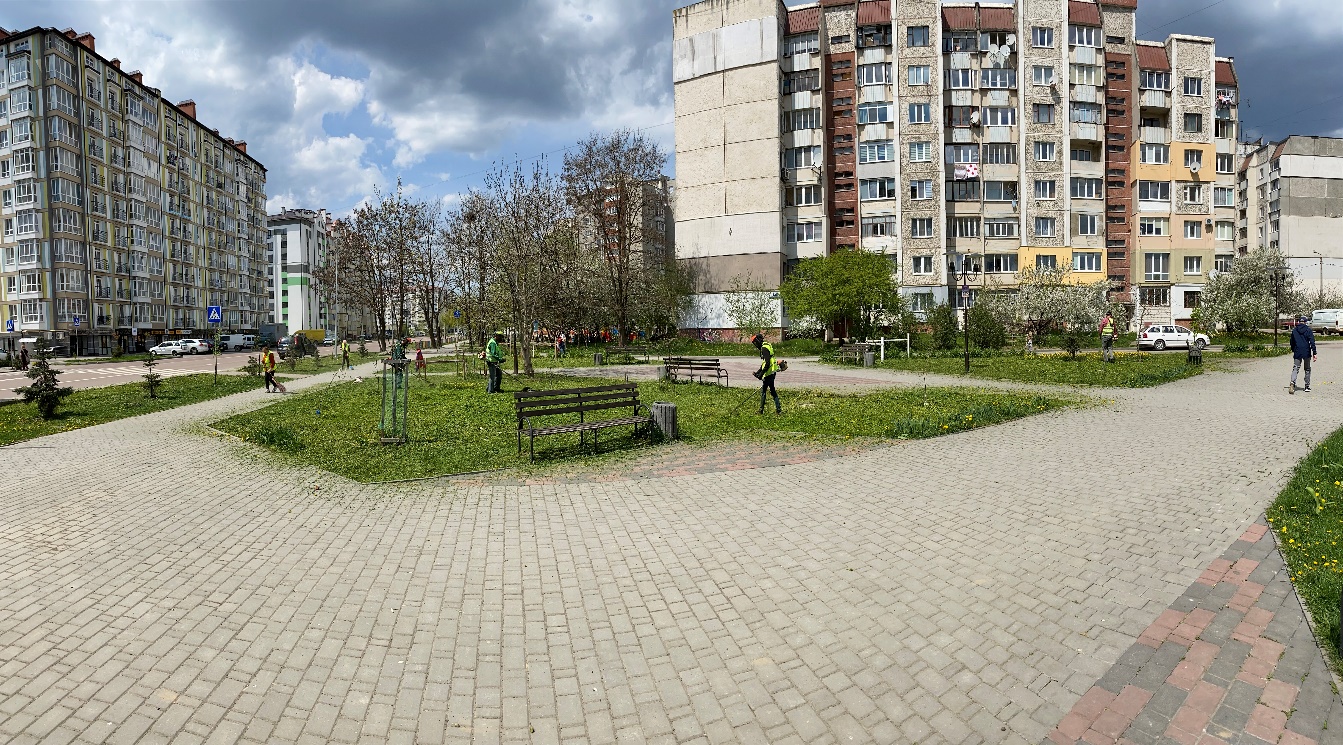        КП «БЛАГОУСТРІЙ» - це підприємство, яке існує і розвивається чотири роки. За цей час і щорічно нам вдається реалізовувати і здійснювати такі поставлені завдання:    Нам вдалося залучити близько 120 робітників з благоустрою, які якісно і своєчасно виконують механізоване та ручне прибирання частини вулиць, зупинок громадського транспорту,  зелених зон, скверів та дитячих ігрових майданчиків, набережних та очищення газонів. Варто зазначити, що на баланс КП «БЛАГОУСТРІЙ» було прийнято об’єкти благоустрою на території 16 сіл Івано-Франківської ОТГ, площа яких складає близько 500 м2 і переведено 35 робітників благоустрою. Ними щоденно забезпечено роботи з прибирання і утримання територій, дитячих ігрових та спортивних майданчиків, зупинок громадського транспорту Івано-Франківської ОТГ.Двома тракторами ZOOMLION RK 504 з навісним обладнанням ми здійснюємо очищення доріг, вулиць, тротуарів від снігу у зимовий період. Таке механізоване прибирання тротуарів і вулиць, а також дамб дає змогу максимально швидко очистити території від снігу, не збільшуючи при цьому кількість робочої сили. Розподілювачем протиожеледних матеріалів рівномірно розподіляється піщано-соляна суміш в зимовий період. Навісне обладнання для косіння також дає змогу забезпечувати вчасне скошування трави великих площ у весняно- літній період (дамби, «білі плями»). Систематично вивозимо великогабаритне гілля і сміття з об’єктів, які перебувають на обслуговуванні, що дає змогу швидко ліквідовувати засмічення територій і робити місто чистим і охайним.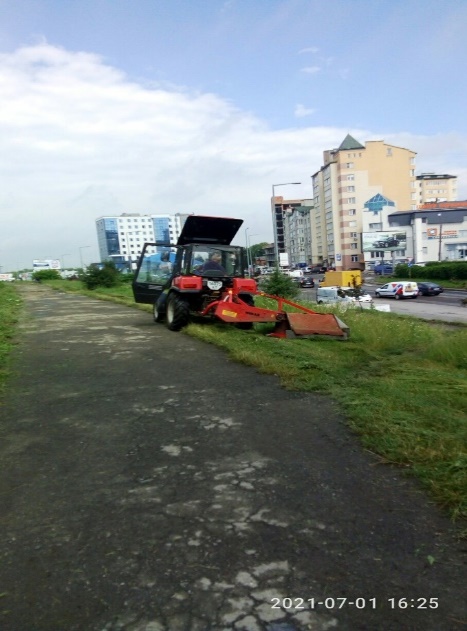 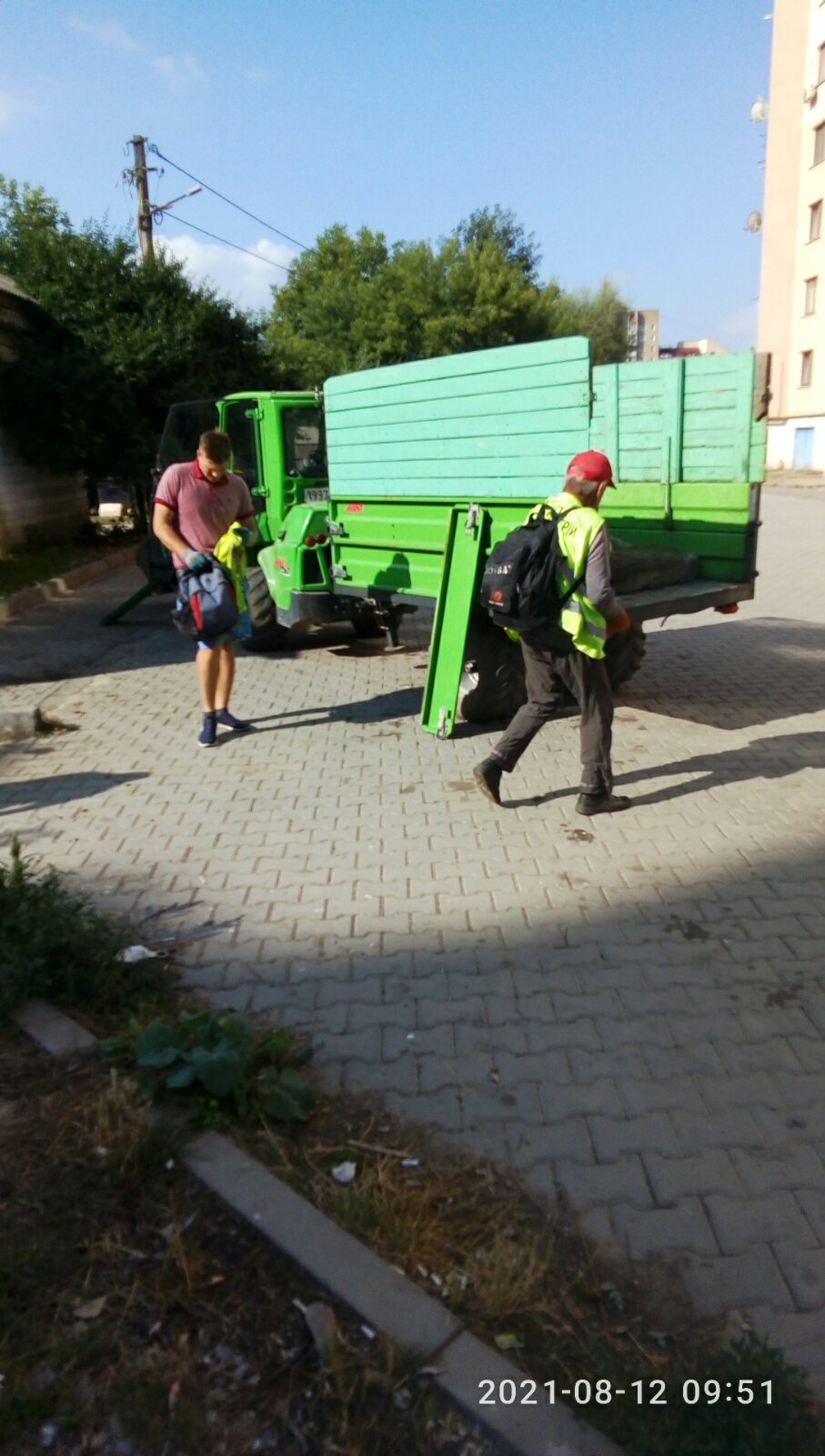 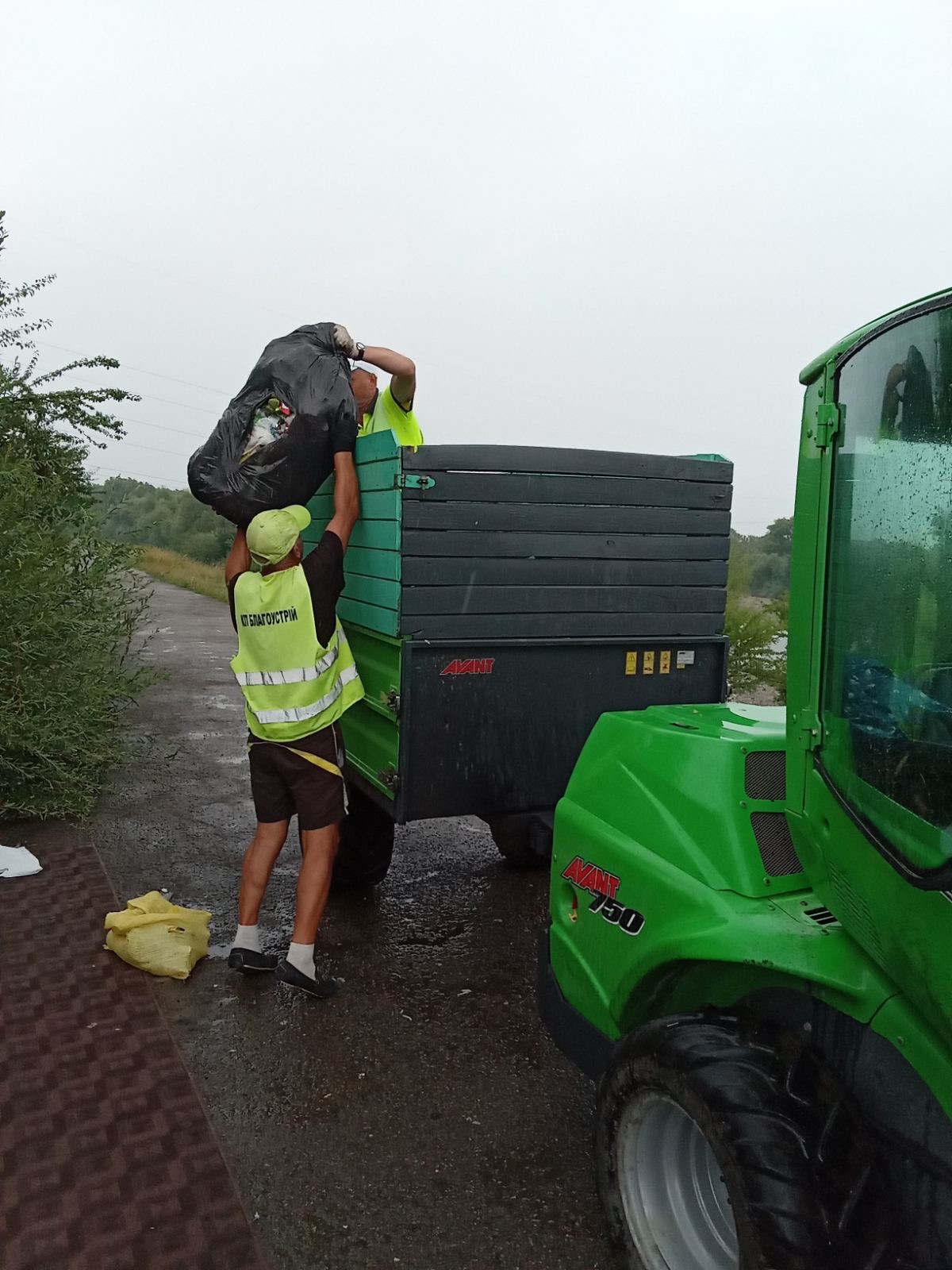 Протягом весняно-літнього періоду нашими працівниками здійснюється косіння трави мотокосами. За даний період 2022 року  КП «БЛАГОУСТРІЙ» скосило тільки  мотокосами  більше 1 240 743 м2 площі зелених зон міста і територій громади міста (з травня по жовтень). 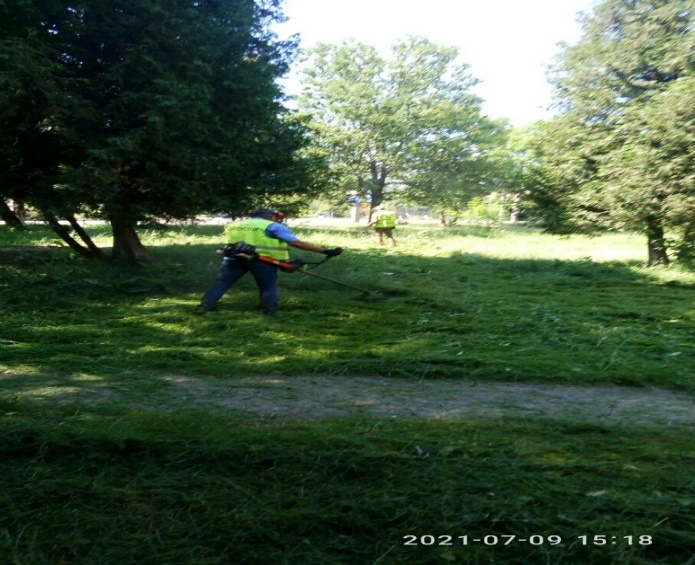 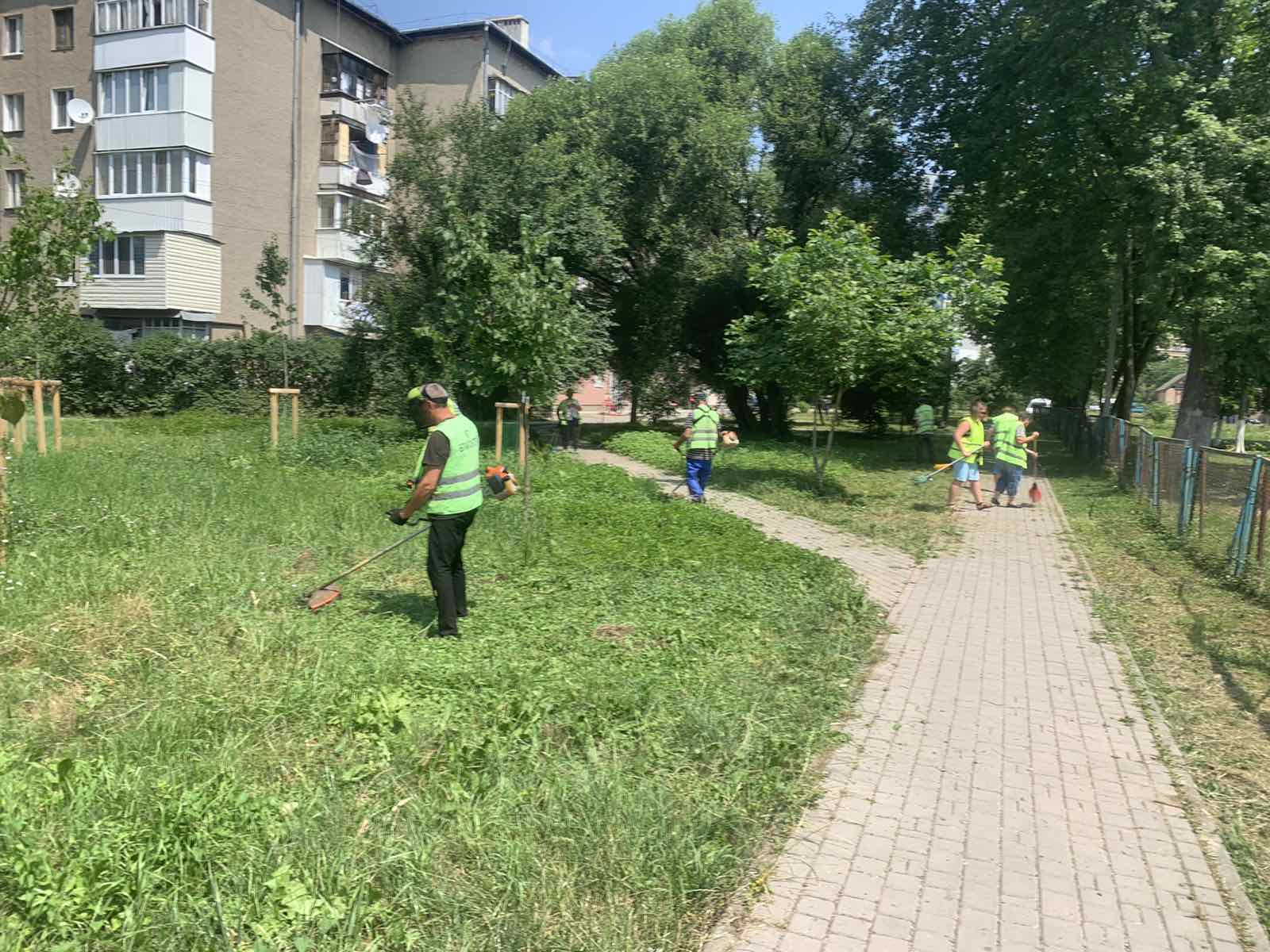 Зазначимо, що зупинки громадського транспорту, як і будь-який об’єкт благоустрою в місті, постійно страждають від рук вандалів. Тому на початку року КП «БЛАГОУСТРІЙ» проводилися ремонтно-відновлювальні роботи зупинок громадського транспорту: очищення від наліпок і розписів, фарбування зупинок громадського транспорту сірою матовою фарбою, ремонт лавок, відновлення пошкодженого скла на зупинках. Нашими робітниками з благоустрою було пофарбовано 20 зупинок громадського транспорту сірою матовою фарбою для збереження єдиної концепції в місті - дизайну облаштування зупинок громадського транспорту.Для якісного миття дитячих ігрових майданчиків та спортивних майданчиків,  зупинок громадського підприємством використовується  мийка  високого  тиску Vulkan – професійний миючий апарат, який дає змогу належним чином мити покриття дитячих та ігрових  спортивних майданчиків, а також зупинок громадського транспорту.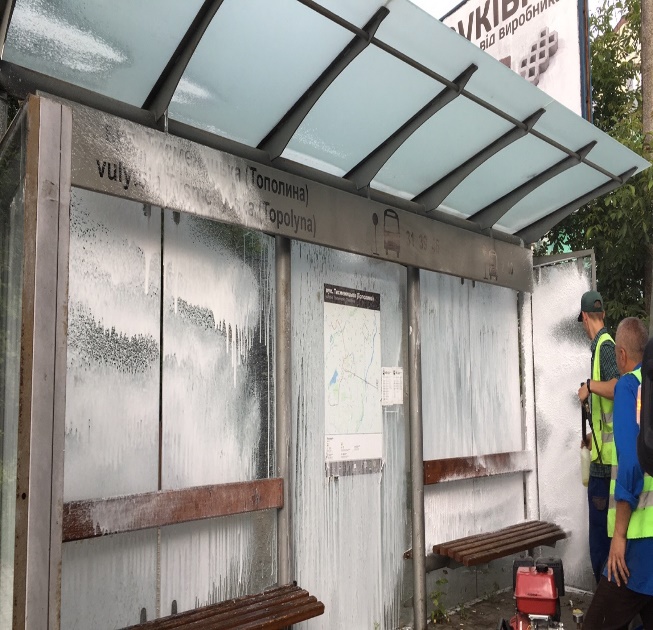 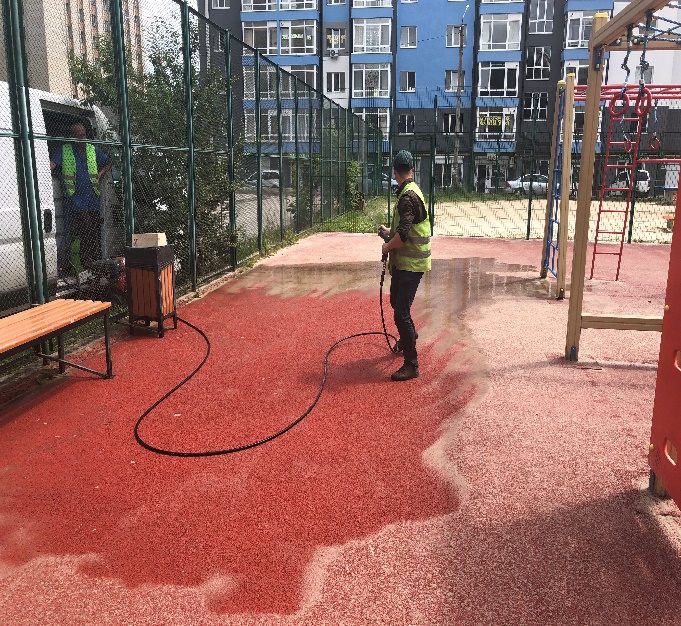 -    Нашим підприємством утримуються об’єкти благоустрою (їх частини) з дотриманням належної експлуатації та ремонту. Підсобними робітниками регулярно здійснюються  ремонтно-відновлювальні роботи для запобігання передчасному зносу об’єктів та їх функціонування, а також утримання їх у чистоті й належному стані. Протягом 2022 року проведено монтаж і встановлення нових 15 лавок і 12 урн. Підприємство підтримує у справному стані, регулярно обстежує, своєчасно ремонтує елементи благоустрою, періодично фарбує лавки, урни та інші елементи благоустрою, закріплених за підприємством. Всього протягом 2022 року відремонтовано 27 лавок, відремонтували 3 дитячі майданчики та металеві конструкції 2 спортивних майданчиків. На зупинках громадського транспорту відремонтовано 12 лавок. Встановлені, відремонтовані та чисті  урни утримуються в належному естетичному, технічному стані та щоденно звільняються від сміття.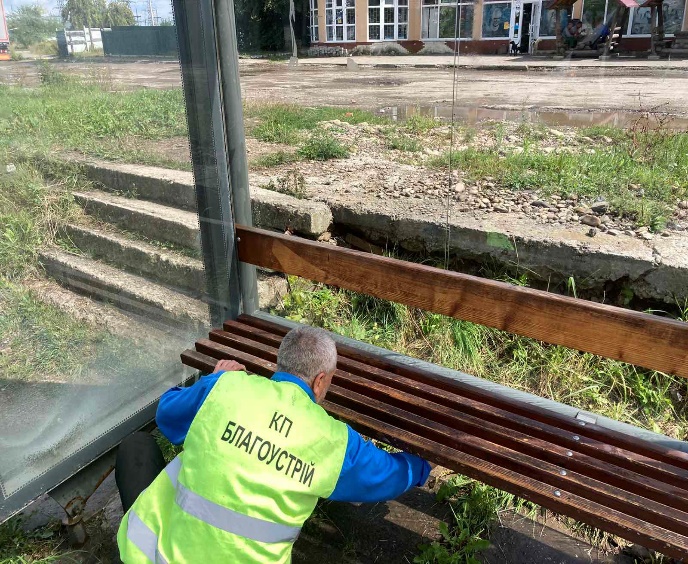 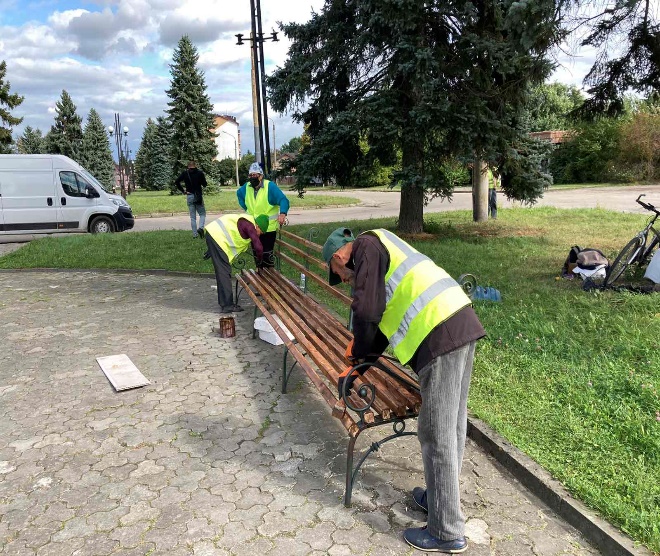  -     У 2022 році було здійснено відновлювальні роботи з ремонту сходів по вул. Івасюка, а також відновлювальні роботи з ремонту сходів по вул. Набережна (від дороги). З метою забезпечення доступності для людей з інвалідністю та інших маломобільних груп населення у 2022 році  були проведені відновлювальні роботи з облаштування пандоса  на дамбі с. Угорники правий берег нижче авто-моста до с. Підлужжя. Впродовж року здійснено відновлювальні роботи з ремонту на 27 об’єктах.     - Одним з основних напрямків роботи КП «БЛАГОУСТРІЙ» є ручне прибирання для забезпечення належного санітарного рівня прибирання території міста шляхом повного збирання, своєчасного підмітання. 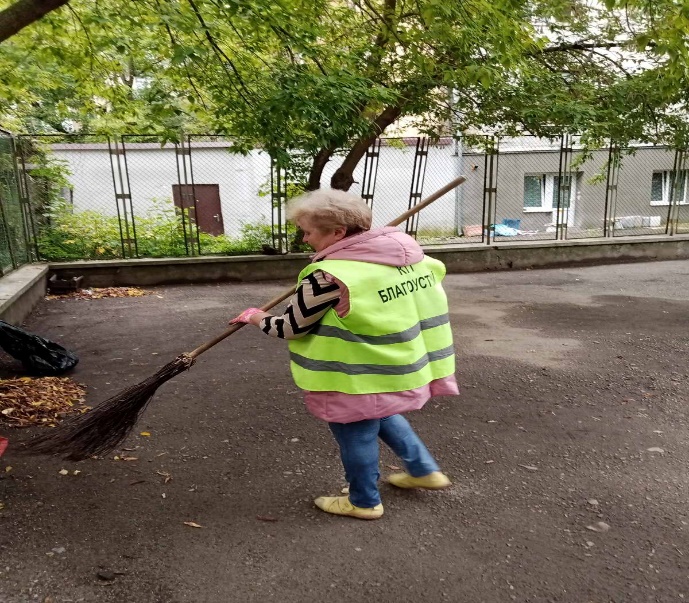 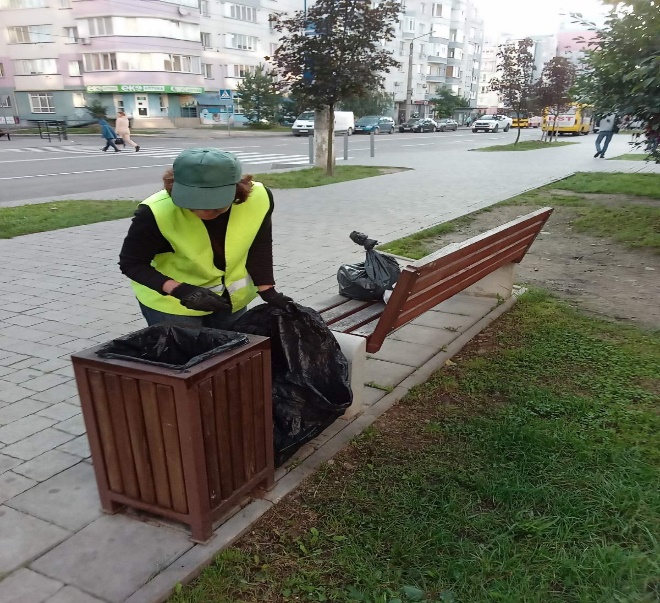          Робітниками благоустрою щоденно здійснюється прибирання  сміття, бруду, зупинок громадського транспорту, побутових відходів, опалого листя, очищення територій від снігу, вивезення великогабаритного сміття з територій. Основне прибирання зупинок громадського транспорту, скверів і майданчиків проводиться робітниками з 7-ї години ранку.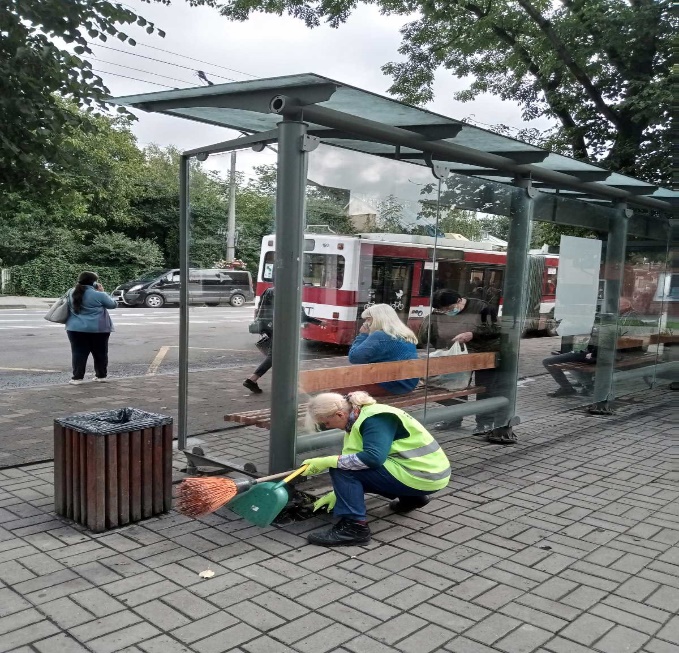 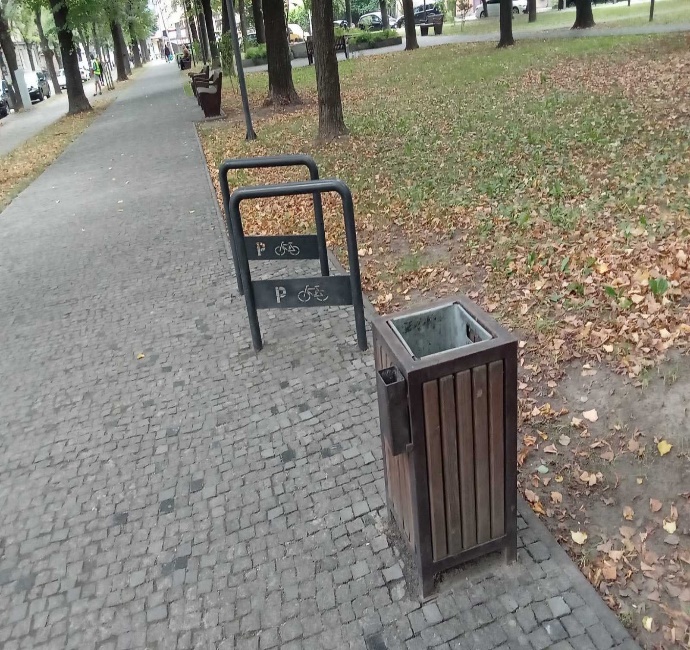 	 - КП «БЛАГОУСТРІЙ» щоденно забезпечує належний рівень обслуговування та утримання дамб, в тому числі зелених зон, де здійснюється належне очищення від паростків дерев і сухих гілок нашими працівниками. Проводимо щорічну зрізку аварійних дерев, корчування пнів, обрізку аварійних та сухостійних гілок. Адже й надалі необхідна робота з благоустрою дамб, тому щоб з часом територія дамб не втратила свої властивості, а ми не втратили одну з зелених і рекреаційних зон.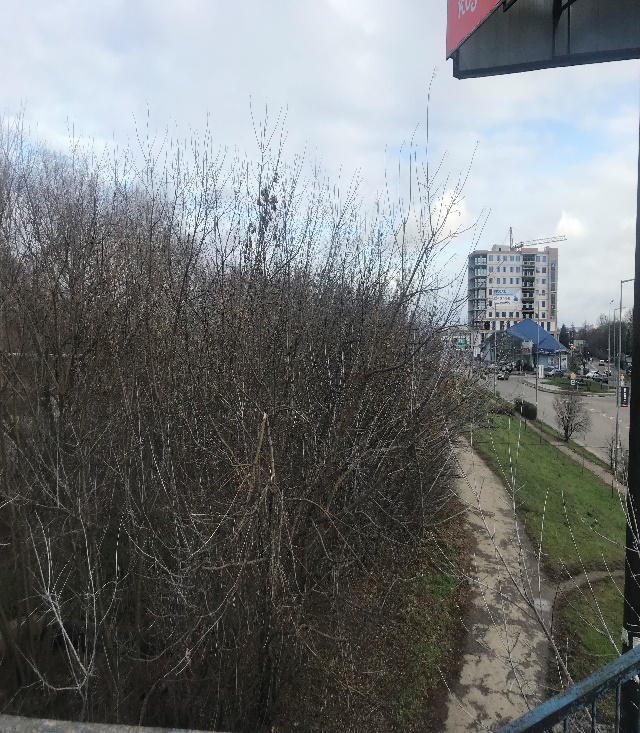 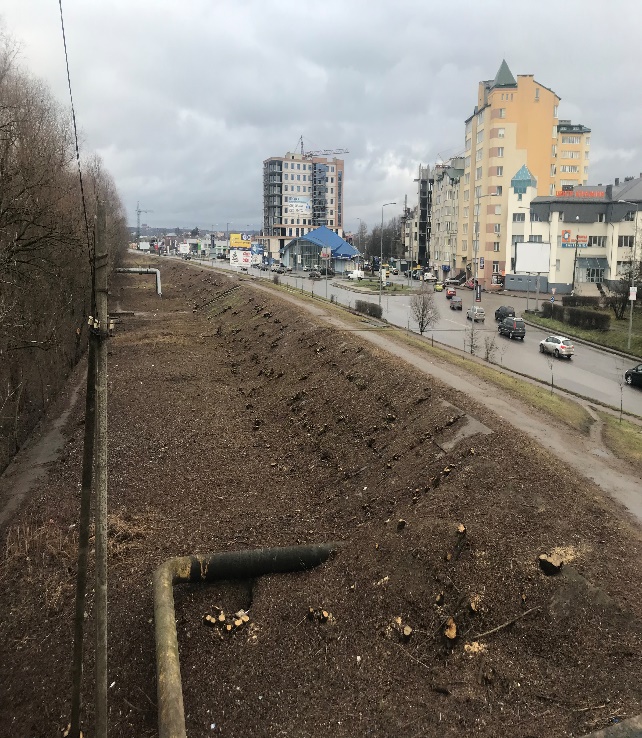 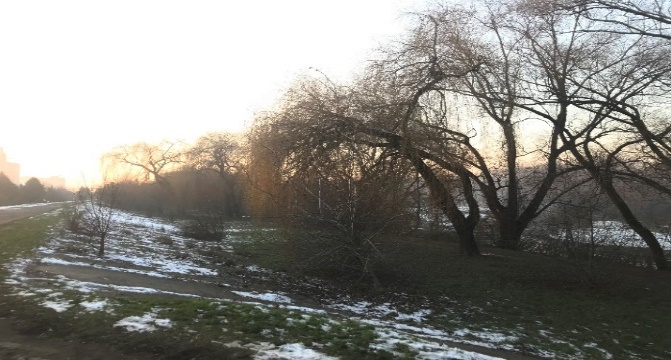 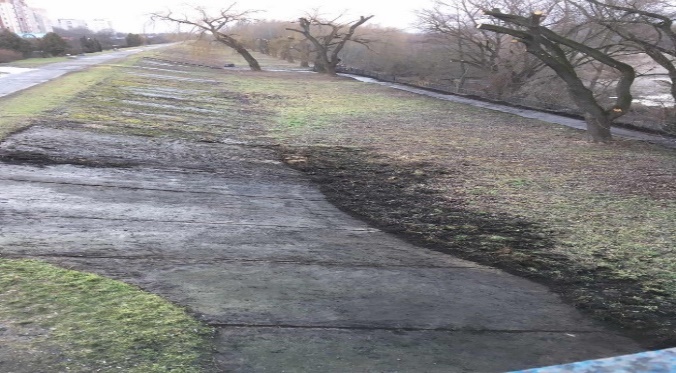 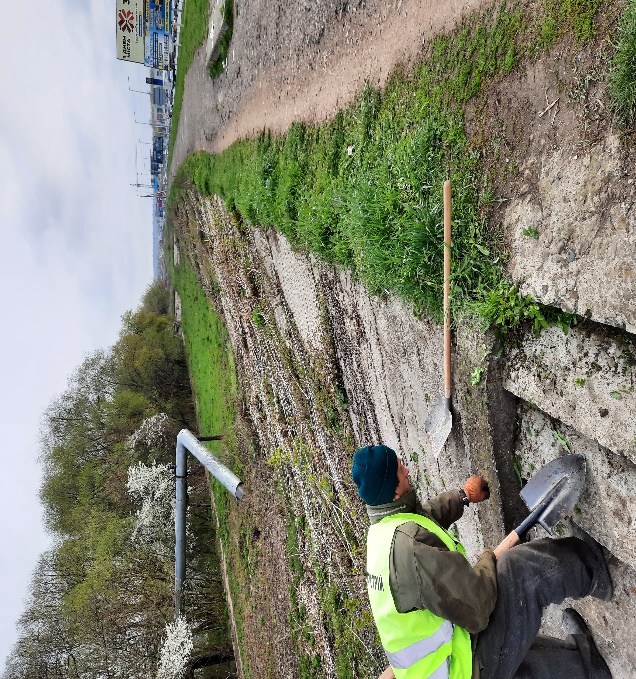 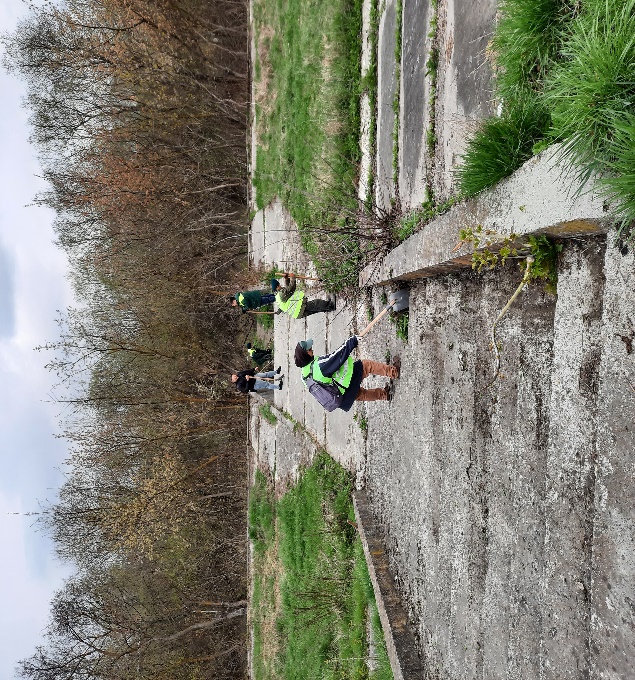      -  Одним з основних завдань підприємства є утримання об’єктів в зимовий період. Для цього підприємством залучались міні-навантажувач AVANT 750, ZOOMLION RK 504 в кількості 2 одиниці та трактор БЕЛАРУС 320.4 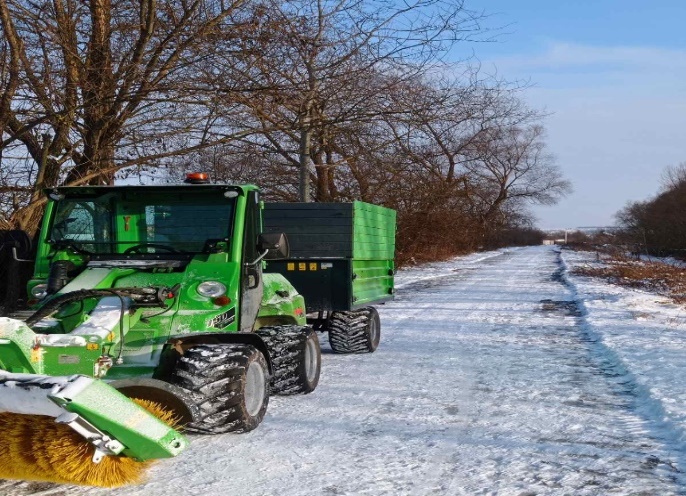 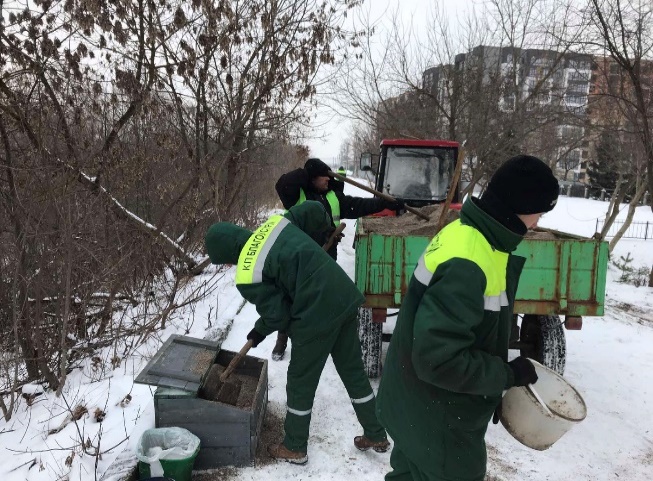 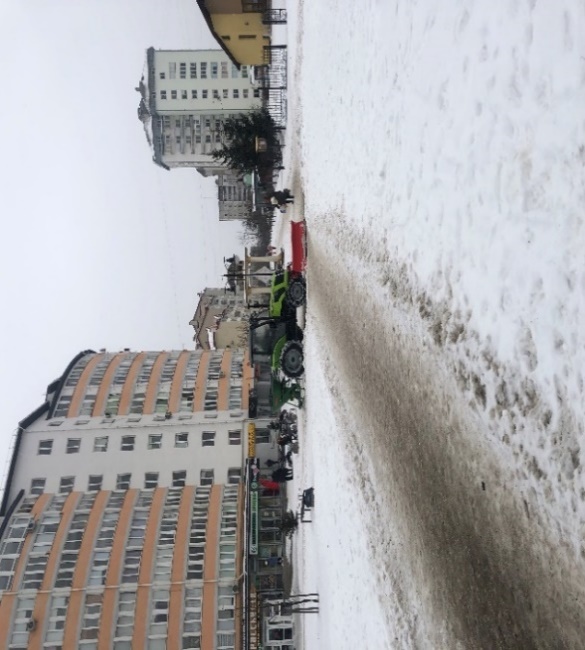 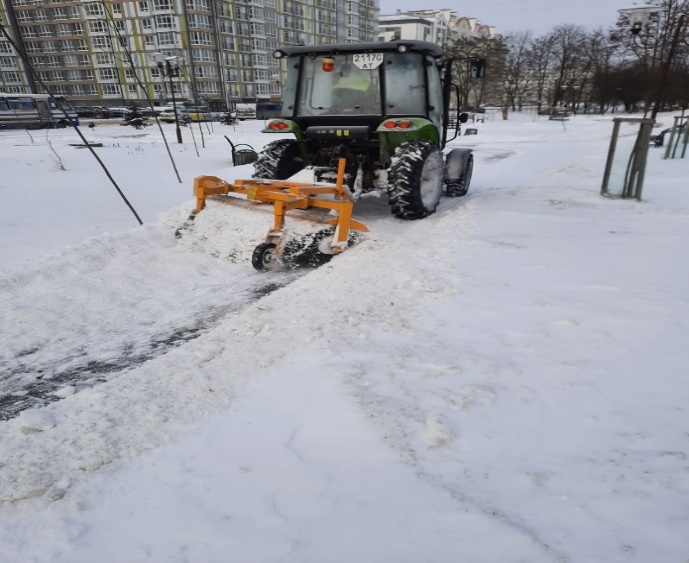     -   КП «БЛАГОУСТРІЙ» має 110 брендованих  контейнерів для зберігання суміші, оскільки велику кількість контейнерів було отримано на початок зими. Постійно ведуться роботи з ремонту для подальшого використання.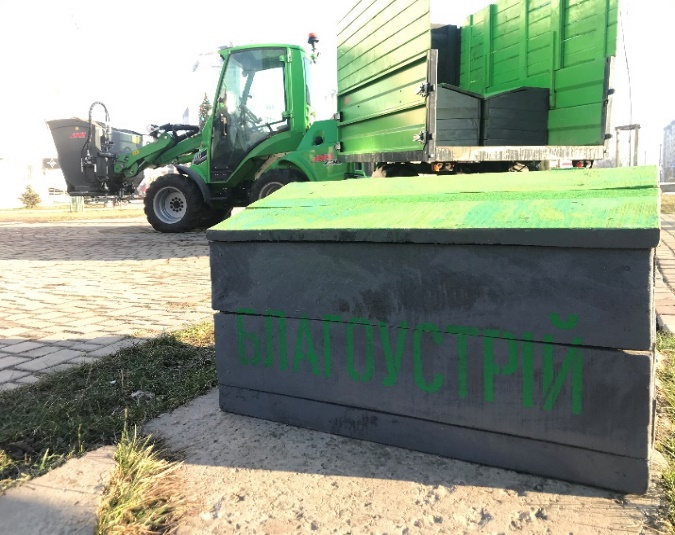 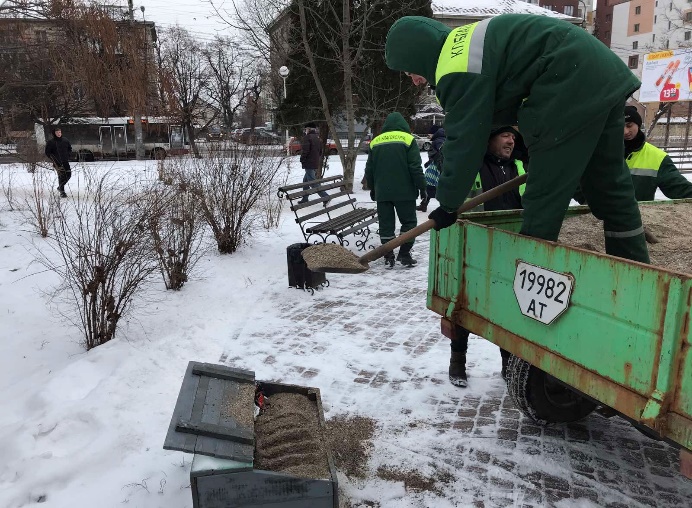       В підготовленому боксі підприємством було здійснено заготівлю піщано-соляної суміші для зберігання та посипання доріжок і тротуарів в зимовий період. Напередодні зими 2022 року КП «БЛАГОУСТРІЙ» було закуплено солі технічної 23 тонни та 71,4 тонни відсіву. Тому на початок зимового періоду запаси солі становили 242,3 тонн, а відсіву гранітного 0.5мм - 81,4 тонн. Отриману, шляхом змішування, піщано - соляну суміш розвозиться та наповнюється в контейнери.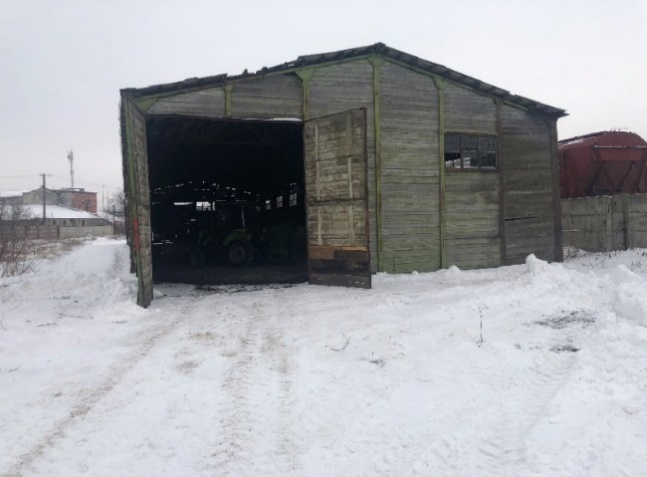 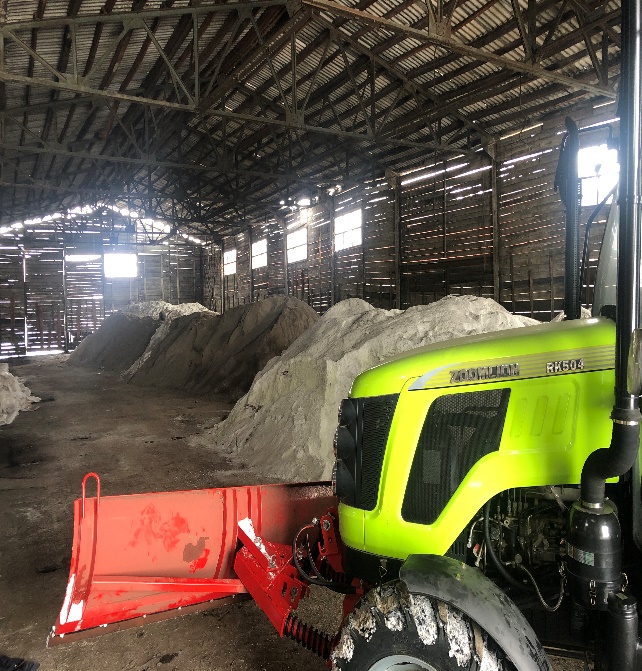        Працівниками підприємства протягом зими 2022 р. було здійснено посипання піщано - соляною сумішшю. Робітників було забезпечено всім необхідним інвентарем.     -  Оскільки потреба в створенні та оновленні зелених насаджень у місті є  постійною, і це передбачено стратегією розвитку місцевого самоврядування Івано-Франківської  ОТГ, то за останні роки в місті здійснюються дієві заходи щодо покращення озеленення міста. Тому 2020-2022 рр. Департаментом благоустрою було передано нам молоді насадження. А нами, в свою чергу, здійснювалося належне утримання молодих насаджень. Для цього КП «БЛАГОУСТРІЙ» встановило сумки для крапельного поливу дерев, що дало змогу якісно утримувати насадження влітку (утримання вологи в сумках на протязі трьох днів). Це суттєво вберегло зелені насадження від засушливого літа, а також сприяло відновленню молодих дерев. 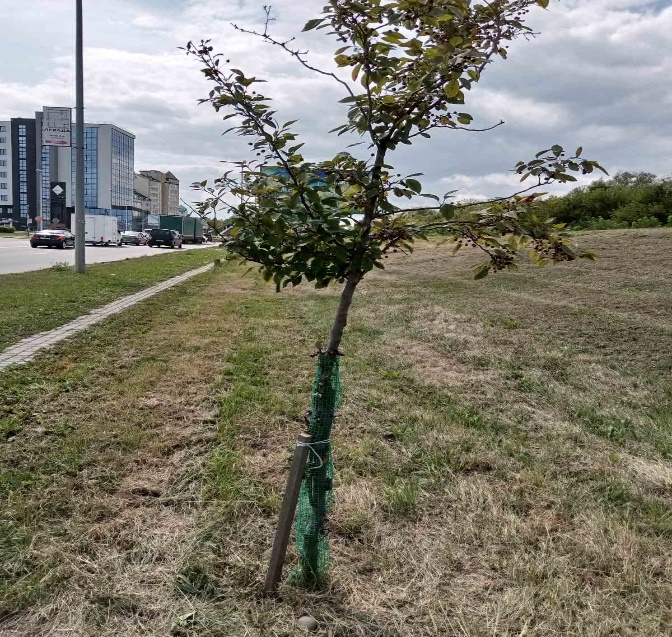 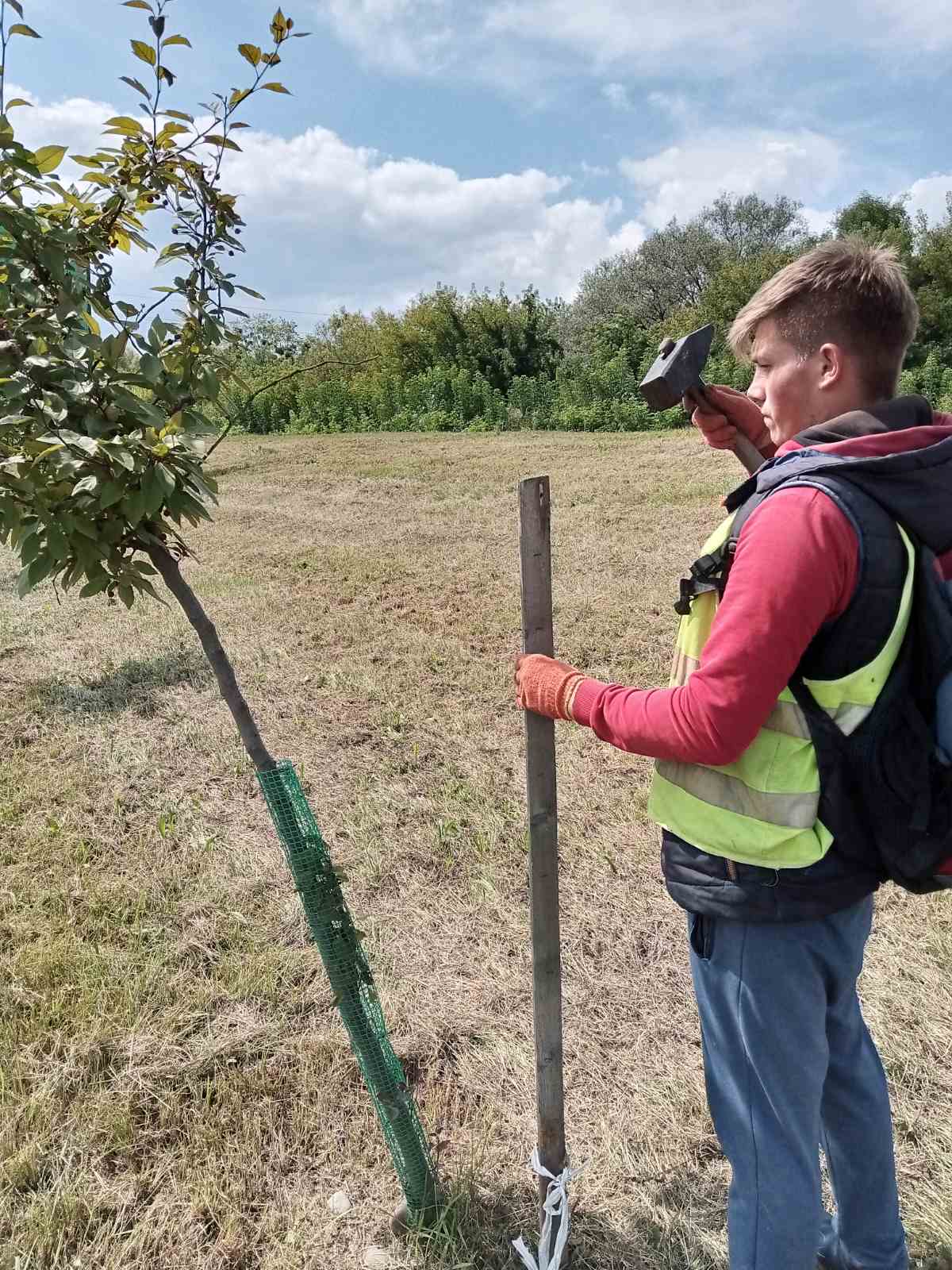 - Протягом 2022 року КП «БЛАГОУСТРІЙ» на закріплених територіях здійснювало увесь комплекс робіт, спрямованих на забезпечення та постійне підтримання чистоти і порядку, збереження зелених насаджень.- З 2022р. КП «БЛАГОУСТРІЙ» здійснює надання платних послуг  за користування автостоянкою в межах вулиць Івасюка –Незалежності   для паркування транспортних засобів, а також з спеціальними місцями для паркування транспортних засобів, якими керують люди з інвалідністю. Надання послуг з користування автостоянкою в межах вулиць Івасюка –Незалежності   дає змогу нашому підприємству отримувати дохід в межах визначеного тарифу для здійснення господарської діяльності КП «БЛАГОУСТРІЙ».      Проблеми та причини, які не дозволяють сьогодні якісно утримувати та обслуговувати об’єкти та елементи благоустрою:- низький рівень свідомості громадян  бережливого ставлення до об’єктів благоустрою;        За останні роки в місті здійснюються дієві заходи щодо покращення благоустрою рідного міста Івано-Франківськ – його вулиць, тротуарів, відновлення парків, скверів та інших зелених зон.  Приємно також відмітити, що містяни все більш відповідально ставляться до об’єктів та елементів благоустрою. Отож, кожний житель міста, відповідальний за чистоту і охайність міста разом з КП «БЛАГОУСТРІЙ» і зобов’язаний:- утримувати в належному стані закріплені за ними в установленому порядку території;- не порушувати права і законні інтереси інших суб’єктів у сфері благоустрою міста;- відшкодовувати в установленому порядку шкоду, що завдана порушенням, територіальній громаді в цілому;- підтримувати прибрані сквери, парки і зелені зони охайними, після ретельного прибирання КП «БЛАГОУСТРІЙ»;- дбайливо ставитися і не руйнувати об’єкти благоустрою.        Варто пам’ятати, що благоустрій – це візитна картка кожного міста, а чисте і зелене місто –це показник якості і високого рівня життя кожного мешканця. Тому, без сумніву, ми всі відповідальні за чисте довкілля і санітарний стан міста, в якому ми живемо!Директор КП «БЛАГОУСТРІЙ»                                         Михайло ЯЦКІВЗАТВЕРДЖЕНОрішенням виконавчого комітету міської ради          від _____________№ _________		План комунального підприємства«БЛАГОУСТРІЙ» Івано-Франківської міської ради на 2023 рікм. Івано-Франківськ2023 р.ЗмістРезюме           У кожного міста, населеного пункту є своє обличчя, свої барви, своя історія. Міський благоустрій завжди був направлений на поліпшення життєвого середовища, створення комфорту і підвищення естетичних якостей міста. Тому в останні роки все частіше чисті і охайні сквери, парки та інші зелені зони є найкрасивішими місцями відпочинку, улюбленим місцем проведення дозвілля жителів та гостей міста.           Благоустрій й озеленення є найважливішою сферою діяльності муніципального господарства. Саме в цій сфері створюються ті умови для населення, які забезпечують високий рівень життя як для окремої людини за місцем проживання, так і для всіх жителів міста, кварталу, мікрорайону чи гостей міста. При виконанні комплексу заходів з благоустрою вони здатні значно поліпшити екологічний стан та зовнішній вигляд міст і селищ, громадських місць (парків, скверів, дамб) і відігравати важливу роль у формуванні середовища міста. Утримання парків, скверів та зелених зон, набережних і дамб в належному стані в даний час набуває особливої актуальності. Своєчасне прибирання, збирання і вивезення відходів та утримання об’єктів благоустрою міста, зупинок громадського транспорту, відпочинкових зон, дитячих та спортивних майданчиків в належному санітарному стані, утриманні зелених насаджень є важливими завданнями діяльності міської влади у сфері комунальної політики. Забезпечення належного рівня прибирання  та якості робіт з утримання та обслуговування об’єктів та елементів благоустрою міста – ось основні завдання КП «БЛАГОУСТРІЙ».2. Загальна інформація про підприємствоКомунальне підприємство "БЛАГОУСТРІЙ" Івано-Франківської міської ради, створене відповідно до рішення міської ради від 14.12.2018 р. № 344-22.  Статутний капітал підприємства становить 25 000 тис. грн. Відповідно Статуту та довідки з Єдиного державного реєстру юридичних осіб, фізичних осіб-підприємців та громадських формувань характеристика підприємства має наступний вигляд:         КП «БЛАГОУСТРІЙ» Івано-Франківської міської ради є підприємством, утвореним на базі відокремленої частини комунальної власності територіальної громади міста Івано-Франківська і входить до сфери управління Івано-Франківської міської ради. Засновником підприємства є територіальна громада міста Івано-Франківська в особі Івано-Франківської міської ради. Предметом діяльності підприємства є виконання робіт (надання послуг) з метою належного утримання об’єктів благоустрою комунальної власності, закріплених за підприємством. 
        Підприємство забезпечує обслуговування наступних об’єктів:Сквери  42 об’єктів - загальною площею 82 292 м2Спортивні і дитячі ігрові майданчики – в кількості 19 об’єктів площею 31 976 м2.Відпочинкові зони:Відпочинкова зона біля пішохідного моста на набережній ім. В.Стефаника  – 3,2 тис.м2Відпочинкова зона на березі Бистриці Надвірнянської ( вул.Хоткевича-вул. Івасюка) – 2,5 тис. м2Відпочинкова зона на березі Бистриці Солотвинської (вул. Пасічна) – 2,8 тис. м2Відпочинкова зона біля пішохідного моста до кінця набережної ім. В. Стефаника –  вул. Надрічна - 1,8 тис.м2	Дамби та берегоукріплення р. Бистриці Надвірнянської  ( 11 об’єктів) – довжиною .Дамби та берегоукріплення р. Бистриці Солотвинської  ( 4 об’єкти) – довжиною 6  км.Берегоукріплення с. Вовчинець - довжиною .Проїзди та заїзди – площею 99850 м2Перші газони – 259 472,9 м2Зупинки громадського транспорту загальною кількістю 88 зупинок.Дерева – 4253 шт., кущі – 16610 шт.Огляд ринку         Комунальне підприємство "БЛАГОУСТРІЙ" – це  підприємство, метою якого є забезпечення належного рівня  робіт з утримання і обслуговування об’єктів та елементів благоустрою міста,  в тому числі з утримання міських  скверів, дитячих ігрових майданчиків та зелених зон міста.  Здійснення повного комплексу робіт догляду за утриманням об’єктів та елементів благоустрою, за зеленими насадженнями, забезпечення належного санітарного стану території міста.         Проте, в усіх містах і населених пунктах держави є негативні і позитивні фактори, як зовнішні так і внутрішні,  які впливають на діяльність підприємства і розвитку благоустрою в цілому.       Проблеми та перешкоди для ефективного розвитку галузі з прибирання та благоустрою:- соціально-психологічні (стереотип поведінки у вільний час, традиції населення, ментальність). Низька активність громадськості, направленої на збереження зелених насаджень, дотримання чистоти у місті, усвідомлення проблем навколишнього природного середовища;- осучаснення та реконструкція більшості скверів міста та дамб;- застосування нової ролі рекреаційних зон в житті територіальної громади як створення комфортного середовища для активного відпочинку населення, зміцнення здоров’я та ведення здорового способу життя. Прогнозовані (очікувані) показники на 2023 рік          Одним з основних напрямків роботи КП «БЛАГОУСТРІЙ» є ручне прибирання. Для забезпечення ведення господарської діяльності КП «БЛАГОУСТРІЙ» штатним розписом підприємства передбачено 155 працівників відповідної кваліфікації (робітників з благоустрою). Однак, у зв’язку з відсутністю достатньої кількості робітників, які хотіли б виконувати цю роботу, у 2023 році КП «БЛАГОУСТРІЙ» планує залучити 40 робітників з благоустрою. Кадрове питання  завжди актуальне, а враховуючи специфіку даної роботи, плинність кадрів даної професії досить значна. 4.1. Інформація про трудові ресурси        Нестача робітників з благоустрою змушує керівництво вживати заходів щодо придбання сучасної комунальної техніки і збільшення частки механізованого прибирання. КП  «БЛАГОУСТРІЙ» у 2023 році планує придбати причіпи. Передбачається придбання вакуумної підмітально-прибиральної машини Johnston cx 200 для ефективного і якісного прибирання, пасажирський фургон. Комунальним підприємством заплановано купівлю спеціалізованої техніки для комплексного прибирання (підмітальної машини Dulevo 5000),  обладнання та інструментів  для якісного прибирання об’єктів та елементів благоустрою міста.Матеріально- технічне забезпечення. Інформація про стан основних фондів,  грн.4.3. Наявність, структура та забезпеченість фінансовими ресурсами (грошові засоби, поточні фінансові інвестиції, дебітори та ін.).Джерелами формування майна, фінансування господарської діяльності, утримання  КП "БЛАГОУСТРІЙ" є:фінансування з міського бюджету (КЕКВ-2610, поточні видатки):          грн      статутний капітал підприємства (КЕКВ – 3210) «Внески до статутного капіталу суб’єктів господарювання». Згідно статуту підприємства становить 25 000 000,00 грн. Кошти поступають на утримання  скверів та зелених зон, на здійснення та на виконання інших статутних завдань. Внесків до статутного капіталу КП «БЛАГОУСТРІЙ» у 2022р. не надходило. 4.4.  Обсяг виконаних робіт та наданих послуг.     КП «БЛАГОУСТРІЙ» здійснює регулярне обслуговування закріплених об’єктів (щоденне прибирання, сезонні роботи з косіння, прибирання снігу, посипання доріжок піщано-соляною сумішшю, поточні ремонти об’єктів благоустрою) відповідно до вимог правил благоустрою, миття зупинок громадського транспорту та прибирання, утримання дамб, дерев та кущів, дитячих та спортивних майданчиків та відпочинкових зон.4.5. Динаміка доходів, витрат, прибутковості/ збитковості та рівня рентабельності підприємства за період діяльності:         Прибутковість досягнута внаслідок низької собівартості послуги (витрати на електроенергію) над її витратами, оскільки в собівартість надання послуги автостоянки не включено заробітну плату охоронців (зарплата нараховується з загального фонду оплати праці усіх працівників). В іншому випадку, виникала б заборгованість по заробітній платі охоронцям.Модернізація і розвиток  підприємства       КП «БЛАГОУСТРІЙ» планує регулярне обслуговування закріплених об’єктів (щоденне прибирання закріплених за підприємством територій, дамб, сезонні роботи з косіння, догляд за зеленими насадженнями,  прибирання снігу, посипання доріжок піщано-соляною сумішшю).        На 2023 рік планується значний обсяг робіт для ефективної діяльності та  розвитку КП «БЛАГОУСТРІЙ», зокрема:залучення кваліфікованих працівників, забезпечивши  належні  умови праці;придбання спецтехніки та сучасного обладнання для прибирання; пабезпечення ефективної експлуатації виробничих потужностей;налагодження і вдосконалення  ремонтної бази, покращення стану  боксів для зберігання транспортної техніки;запобігання вандалізму елементів та об'єктів  благоустрою; укомплектувати виробничі ділянки кваліфікованими робітниками. Забезпечити комплексності і автоматизації технологічних процесів (прибирання, косіння газонів, вивезення сміття.проведення поточного і безперервного ремонту об'єктів та елементів благоустрою;забезпечення збереження зелених насаджень міста , рекреаційних зон, їхній комплексний благоустрій.Виробничий план      Виробничий план підприємства ґрунтується на бюджетних призначеннях у галузі міста, плануванні господарської діяльності та плані модернізації підприємства згідно  розроблених титульних списків.      Структура видатків (очікуваних) на 2023 рік грошових коштів  має наступний вигляд:Предмети, матеріали, обладнання та інвентар – 1 780 000 грн., в тому числі:-  матеріали та інструменти – 300 000 грн;-  ПММ – 1000 000 грн;запасні частини, вузли та механізми – 200 000 грн; Витрати пов’язані з оплатою праці –24 400 000  грн, в тому числі:-  оплата праці працівників – 20 000 000 грн-  ЄСВ – 4 400 000 грн;Оплата послуг (крім комунальних) та ін.видатки: 450 000 грнПослуги інтернету і операц.програмування – 30 000 грнпослуги з ремонту та ін витрати – 420 000 грнОплата  комунальних послуг – 50 000 грнКапітальні витрати (передбачаються) на 2023 рік: - 2 000 000,0 грнкапітальний ремонт, реконструкція адміністративно- виробничих приміщень – 1 000,0 тис грн. Та придбання обладнання  і предметів довгострокового користування (обладнання, меблі, комп’ютерне обладнання)    - 1 000 тис грн.           ПРОЄКТ  БЮДЖЕТУ        Завчасне доведення бюджетних призначень на виконання робіт протягом року передбачає виконання підприємством встановлених завдань, покращує фінансовий та матеріально-технічний стан.7.Організаційна структураОРГАНІЗАЦІЙНА СТРУКТУРАдо штатного розпису на 01.01.2023 рокуМаркетинговий план       КП «БЛАГОУСТРІЙ» вже майже 4 роки підтримує імідж міста як  чистого, здорового, зеленого, а також створює таке ж враження і для гостей міста. Містяни, особливо влітку, зіштовхуються з проблемою відпочинку (з родиною, дітьми) на свіжому повітрі. Тому, щоб з часом територія дамб не втратила свої властивості, а ми не втратили одну з зелених і рекреаційних зон у межах міста, ми вбачаємо необхідним облаштувати набережні зони для сімейного відпочинку. Оскільки було здійснено роботи з очищення дамб силами підприємства на нижніх схилах та облаштування велодоріжок обабіч дамб, то це добрий початок використання зелених зон. Надалі необхідна робота з благоустрою берегів річки Бистриці Солотвинської. Вона є ніби візитівкою міста, тому що кожен, хто рухається в’їзною дорогою до Івано-Франківська, обов’язково проїжджає мостом через річку. Набережна має привабливі риси, наявний чималий зелений масив, пішохідна доступність, відносна транспортна доступність для всього міста і прилеглих територій (велосипедний рух).       Облаштування набережної , врахувавши особливості природних умов та наявної інфраструктури. Створити пункти притягування людей: ігрові і спортивні майданчики для дітей, сквери. Атмосферу створюватимуть стильний ландшафтний дизайн та вуличні меблі.  Пропонується визначити на прибережній території наступні зони:        Зона 1: Зона пляжного волейболу. Передбачається збереження функціонального відведення та облаштування пляжного волейболу (очистити територію, завезти пісок).         Зона 2: Зона основного зеленого масиву (створення нових скверів). Зона мінімального втручання і облаштування, максимального збереження зелених насаджень (створення скверів). Атмосферу створюватимуть стильний ландшафтний дизайн та вуличні меблі. Можливі лише дрібні або пересувні об’єкти інфраструктури, або такі, що безумовно впишуться в ландшафт і не будуть виділятися. Призначена для тихого відпочинку невеликими компаніями (облаштування бетонних столів для гри у шахи, настільний теніс і т.п).        Зона 3: Відкрита розважальна зона. Навпроти скверу «Первоцвіт», що за інціативи міської влади нещодавно облаштований, доцільно б було встановити зону розваг - обладнати мотузковий парк пригод.        Наше бажання – створити затишний куточок для дітей та молоді, зробити маленький внесок у розвиток свого міста. Також, де територія дозволяє спланувати та розбити клумби (завезти ґрунт, закупити насіння декоративних квітів) та встановити альтанки (для відпочинку навіть у дощову погоду);        Тому основними завданнями КП «БЛАГОУСТРІЙ» з реалізації проектів  благоустрою організувати :  - підбір відповідальних і кваліфікованих працівників для ефективного виконання роботи на підприємстві, щоб забезпечити безперевне і якісне прибирання міста, догляд за зеленими зонами, механізоване  прибирання; - своєчасне і ретельне прибирання міста (зелених зон, дамб, дитячих майданчиків, скверів і спортивних майданчиків); - догляд за зеленими насадженнями,  скверів і дитячих майданчиків;  - створення традиційних та пошук нових форм відпочинку в умовах рекреаційних зон міста, надання відпочинково-рекреаційних послуг;- утримання у належному стані території та майна, що належить територіальній громаді.Фінансовий план на 2023 рік        Фінансовий план містить інформацію щодо фактичних показників 2022 року та прогнозних (очікуваних) показників на поточний 2023 рік,  очікувань стосовно господарської діяльності підприємства в поточному році. (Див. таблицю).       У попередніх розділах міститься інформація про спеціалізацію підприємства, структуру та виробничу потужність для виконання обсягів робіт та формування фінансових результатів.       Подальша оптимізація витрат направлена на беззбиткову роботу, тому проводиться контроль за співвідношенням витрат та доходів у 2023 році.                     ФІНАНСОВИЙ ПЛАН ПІДПРИЄМСТВА НА  2023   рікЗелені насадження,дерева та кущіКількість,штПрийнято на баланс дерев-кущів за 2020 р.17810Прийнято на баланс дерев-кущів за 2021 р.2538Прийнято на баланс дерев- кущів за 2022 р5151.Резюме2.Загальна інформація про підприємство3.Огляд ринку4.Аналіз роботи підприємства5.Модернізація підприємства6.Виробничий план7.Організаційна структура8.Маркетинговий план9.Фінансовий планПовна назваКомунальне підприємство «БЛАГОУСТРІЙ» Івано-Франківської міської ради Код ЄДРПОУ42796175Місцезнаходження, адреса76006, вул. Залізнична,22, м. Івано-ФранківськОрганізаційно-правова      форма господарювання Комунальне підприємствоОрган управлінняІвано-Франківська міська радаПоказникСтаном на01.01.2020Станом на01.01.2021Станом на01.01.2022Станом на01.01.20231.Середньоспискова чисельність штатних працівників69781321282.В тому числі ІТП і АУП131517123.Середньомісячна зарплата одного працівника, грн.850098001030099004. ІТП та АУП14300156001780017 200ДиректорЗгідно контракту+кварт.преміяЗгідно контракту+кварт.преміяЗгідно контракту+кварт.преміяЗгідно контракту+кварт.преміяНайменуванняСтаном на 01.05.2019Станом на 01.01.2020Станом на 01.01.2021Станом на 01.01.2022Станом на 01.01.2023Будівлі і споруди13 061 76143 691 42147 24531460 38081165 089672Машини та обладнання68 000121 9981479051 075505210 905Транспортні засоби3 786 8065 221 2305 2150065 253 051Інструменти, прилади та інвентар112 014149 395374 412681 767Інші основні засоби іМНМА49 9006 455 91212 86889018 240428Всього:47 76213959 21975679 91462489 475823Коефіцієнт зносу0,29728,299,1617,84Коефіцієнт придатності0,702891,7190,8482,16Статті витратФактичнопрофінансованоу 2019 рФактичнопрофінансовано у 2020 рФактичнопрофінансовано у 2021 рФактичнопрофінансовано у 2022 рЗаробітна плата3 826 9508 632 43412 967 96518 557 769Нарахування на  зарплату787 3061 823 3611 292 0754 028 632Предмети, матеріали, обладнання та інвентар478 487998 673845 1781 412 737Оплата послуг960 754328 106161 797421 980Оплата комунальних послуг та енергоносіїв805541510 38135 275Інші поточні видатки12 722260 625Всього:6 054 30211 787 98915 290 11824 717 018КП "БЛАГОУСТРІЙ"  на  прогнозований 2023 рік КП "БЛАГОУСТРІЙ"  на  прогнозований 2023 рік №п/пНайменування структурних підрозділівШтатна чисельність1Апарат управління182Цеховий персонал83Експлуатаційна дільниця1554Експлуатаційно – ремонтна дільниця305Дільниця  механізації 126Ремонтна майстерня17Охоронна дільниця68Обслуговуючий персонал1	      Разом:	      Разом:231Найменування показникаКод рядкаФакт2022 р.План2023р.1234І. Формування фінансових результатівЧистий дохід від реалізації продукції (товарів, робіт, послуг) у т. числі за рахунок бюджетних коштів1000321,5576,0Собівартість реалізованої продукції (товарів, робіт, послуг)101038,2453,0Валовий прибуток/збиток1020       283,3123,0Адміністративні витрати10304212,74550,5Витрати на збут1060Інші операційні доходи107026 464,426 680,0Інші операційні витрати108022 582,226 680,0Фінансовий результат  від операційної діяльності1100-47,20,0дохід від участі в капіталі1110витрати від участі в капіталі1120інші фінансові доходи1130фінансові витрати1140інші доходи11503978,76500,00інші витрати11603978,76500,00Фінансовий результат до оподаткування11700,00,0Витрати (дохід) з податку на прибуток1180Чистий  фінансовий результат1181       -47,20,0прибуток1201збиток1202IІ. Розрахунки з бюджетомДивіденди/відрахування частини чистого прибутку2110Податок на прибуток підприємств2111Податок на додану вартість нарахований/до відшкодування(з мінусом)2112Сплата інших податків, зборів, обов'язкових платежів до державного та місцевих бюджетів, у тому числі2130податок з доходів фізичних осіб 21313362,93600,0військовий збір2132280,6300,0Єдиний внесок на загальнообов'язкове державне соціальне страхування                              21334028,64400,0усього виплат на користь держави22007672,18300,0ІІІ. Рух грошових коштівГрошові кошти на початок періоду34050,00,0цільове фінансування30300,00,0Чистий рух грошових коштів від операційної діяльності3195Чистий рух грошових коштів від інвестиційної діяльності3295Чистий рух грошових коштів від фінансової діяльності3395Вплив зміни валютних курсів на залишок коштів 3410Грошові кошти на кінець періоду34150,00,0IV. Капітальні інвестиціїКапітальні інвестиції400024944,126 500,0V. Коефіцієнтний аналізрентабельність діяльності50400,00,0Коефіцієнт рентабельності активів50200,00,0Коефіцієнт рентабельності власного капіталу50300,00,0Коефіцієнт придатності511082,1681,70Коефіцієнт зносу основних засобів522017,8418,30Необоротні активи600065 089,773 509,3основні засоби600173 509,373 509,3первісна вартість600289 475,899 443,0знос600315 966,518 200,0Оборотні активи601026 785,927 256,0у тому числі грошові кошти та їх еквіваленти602026 785,927 256,0Усього активи603091 875,6100 756,3Довгострокові зобов'язання і забезпечення6040Поточні зобов'язання і забезпечення60500,000,00Усього зобов'язання і забезпечення60600,000,00у тому числі державні гранти і субсидії6070у тому числі фінансові запозичення6080Власний капітал609025 000,025 000,0Отримано залучених коштів, усього, у тому числі7000Довгострокові зобов'язання7011короткострокові зобов’язання7012інші фінансові зобов’язання7013середня кількість  працівників (штатних) у т.числі:8000130150директор800111адміністративно-управлінський персонал80021220працівники8003117129витрати на оплату праці8010середньомісячні витрати на оплату  праці одного працівника (грн). Усього у тому числі:8020адміністративно-управлінський персонал802217 20017 800працівники80239 90010 300